Сведения об использовании Контрольно-счетной палатой Жирятинского района средств Жирятинского муниципального района Брянской области за 12 месяцев 2020 года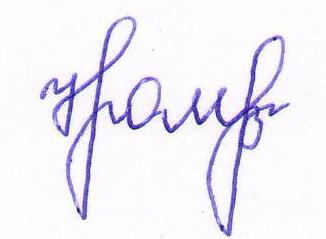  Председатель 		                		Н.В. ХромаяГлава по БКРазделПодразделЦелевая статьяНаименование целевой статьиВид расходаУтверждено на 2020 годИсполнено за 12 мес. 2020 год90601061000080050Обеспечение деятельности руководителя контрольно-счетного органа муниципального образования и его заместителей 100603,0598,590601061000080040Руководство и управление в сфере установленных функций органов местного самоуправления20014,214,090601061000080040Руководство и управление в сфере установленных функций органов местного самоуправления8000,40,4                                                                                    ВСЕГО                                                                                    ВСЕГО                                                                                    ВСЕГО                                                                                    ВСЕГО                                                                                    ВСЕГО                                                                                    ВСЕГО617,6612,9